Audition Thursday 29th November, Royal and Derngate TheatreFor D/deaf, disabled, learning disabled & Black and Asian Minority Ethnic performers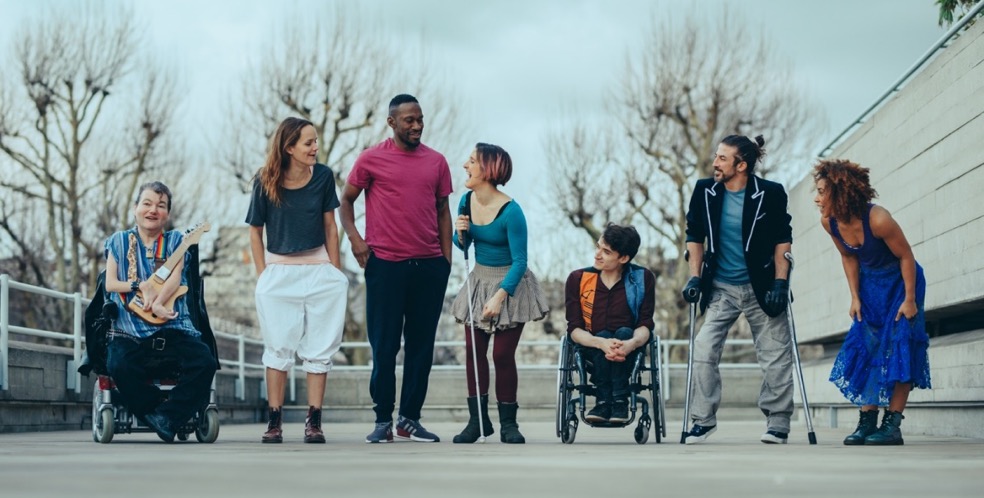 Photograph by Dom MooreExtraordinary Bodies is casting for a brand-new show, Splash! The show is commissioned by The Mighty Creatives and the Splash! Consortium. More about Splash!Splash! will be an outdoor, sensory, visual performance, inspired by themes of water, buoyancy and discovery. It will tour to 5 venues in the East Midlands from June to September 2019. We are making the show for children and young people with learning disabilities and their families. We are auditioning D/deaf, disabled, learning disabled and Black and Asian Minority Ethnic circus artists, actors and dancers. We are very interested in artists living or working in the East Midlands.The audition is a chance for performers to meet people from theatres in the East Midlands, to make connections with other artists, build relationships and start conversations.Dates			Rehearsals:			Week beginning Monday 6th May 2019	         				Week beginning Monday 13th May 2019					Week beginning Monday 20th May 2019Production/Technical week: 	Week beginning Monday 27th May 2019Performances:Leicester Performances: 	Saturday 1- Sunday 2 June 2019Nottingham Performances: 	Friday 12-Sunday14 July 2019Lincoln Performances: 		Friday 20- Sunday 22 September 2019Derby Performances: 		Friday 27-Saturday 28 September 2019Northampton Performances: 	To Be ConfirmedAudition VenueRoyal and Derngate Theatre, Northampton, 19-21 Guildhall Rd, Northampton, NN1 1DP		Getting to the audition venueInformation on getting to the Royal and Derngate Theatre can be found hereAudition venue access informationAccess information for the Royal and Derngate Theatre can be found here.Apply to auditionFill in an application form here.If you need help or more information please contact Siân Henderson at sian@diversecity.org.uk Deadline for applicationsWednesday 21st November 2018Please contact Siân to receive this call out in Easy Read or large Font. 